Good morning childrenPusťte si píseň o předložkách.https://www.youtube.com/watch?v=QYerFOnPxu8Otevřete si učebnici na straně 52 a 53. Podívejte se znovu na obrázek Raviho pokoje a podle cvičení 53/4 zkuste ústně tvořit věty. Ve cvičení je vždy uveden nějaký předmět a předložka, kterou máte ve větě použít např. The rug is next to the bed.Podívejte se na obrázek ve cvičení 53/5. Ke větám, napište číslo 1-7, podle toho, kde se daná věc vyskytuje.V pracovním sešitě si udělejte cvičení 42 / 3 a 42/4 (poslech CD).Napiš, kde je opice.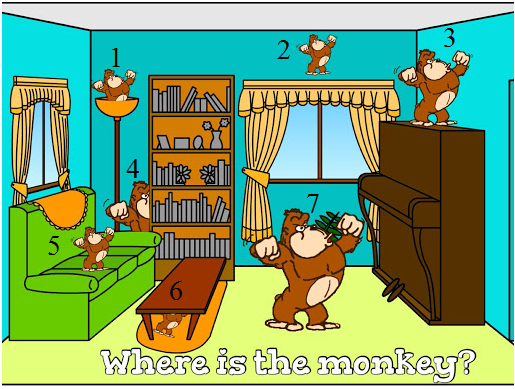 The book is behind the computer.The mobile phone is on the chair.The CD is in front of the window.The umbrella is under the chair.The watch is in the desk drawer.The bag is behind the door.The pen is next to the computer.1234567